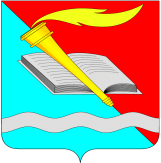 АДМИНИСТРАЦИЯ ФУРМАНОВСКОГО МУНИЦИПАЛЬНОГО РАЙОНА ПОСТАНОВЛЕНИЕ от  ____________                                                                                                     №  ______      г. Фурманов О внесении изменений в постановление администрации Фурмановского муниципального района от 29.05.2017 № 663 «Об утверждении административного регламента предоставления Муниципальной услуги «Принятие на учет граждан в качестве нуждающихся в жилых помещениях» В соответствии с Федеральным законом от 27.07.2010 № 210-ФЗ «Об организации предоставления государственных и муниципальных услуг», руководствуясь Уставом Фурмановского муниципального района, в целях повышения качества и доступности предоставляемых муниципальных услуг п о с т а н о в л я е т:        1. Внести изменения в административный регламент предоставления муниципальной услуги «Принятие на учет граждан в качестве нуждающихся в жилых помещениях», утвержденный постановлением администрации Фурмановского муниципального района от 29.05.2017 № 663 (в редакции постановлений администрации Фурмановского муниципального района от 14.05.2018 № 375, от 17.01.2020 № 25):        1.1. Пункт 2.3 дополнить абзацем четвертым следующего содержания:"Результат предоставления муниципальной услуги оформляется в форме документа на бумажном носителе и предоставляется Заявителю в порядке, предусмотренном настоящим Регламентом, в соответствии с действующим законодательством.".        1.2. Подпункт "а" подпункта 2 пункта 2.6.1 изложить в следующей редакции:"а) справка о зарегистрированных гражданах;".1.3. Абзац первый пункта 2.6.2 изложить в следующей редакции:"2.6.2. Заявитель вправе не представлять справку о зарегистрированных гражданах, предусмотренную подпунктом "а" подпункта 2 пункта 2.6.1 настоящего Регламента.".1.4. Абзац седьмой пункта 3.7 изложить в следующей редакции:"В случае если заявление о предоставлении муниципальной услуги в электронном виде подписано электронной подписью Заявителя в соответствии с требованиями действующего законодательства и подтверждена ее подлинность, но прилагаемые к заявлению документы не подписаны электронной подписью в соответствии с требованиями действующего законодательства либо подлинность данной подписи не подтверждена, специалист в течение пяти дней направляет Заявителю уведомление об отказе в предоставлении муниципальной услуги в связи с непредставлением Заявителем полного комплекта документов, необходимых для предоставления муниципальной услуги.".1.5. Подпункты 3 - 6 пункта 5.1 изложить в следующей редакции:"3) требование у Заявителя документов или информации либо осуществления действий, предоставление или осуществление которых не предусмотрено нормативными правовыми актами Российской Федерации, нормативными правовыми актами Ивановской области, муниципальными правовыми актами Фурмановского городского поселения и Фурмановского муниципального района;4) отказ в приеме документов, предоставление которых предусмотрено нормативными правовыми актами Российской Федерации, нормативными правовыми актами Ивановской области, муниципальными правовыми актами Фурмановского городского поселения и Фурмановского муниципального района для предоставления муниципальной услуги, у Заявителя;5) отказ в предоставлении муниципальной услуги, если основания отказа не предусмотрены федеральными законами и принятыми в соответствии с ними иными нормативными правовыми актами Российской Федерации, законами и иными нормативными правовыми актами Ивановской области, муниципальными правовыми актами Фурмановского городского поселения и Фурмановского муниципального района;6) затребование с Заявителя при предоставлении муниципальной услуги платы, не предусмотренной нормативными правовыми актами Российской Федерации, нормативными правовыми актами Ивановской области, муниципальными правовыми актами;".1.6. Подпункт "а" пункта 5.4 изложить в следующей редакции:"а) жалоба удовлетворяется, в том числе в форме отмены принятого решения, исправления допущенных опечаток и ошибок в выданных в результате предоставления муниципальной услуги документах, возврата Заявителю(ям) денежных средств, взимание которых не предусмотрено нормативными правовыми актами Российской Федерации, нормативными правовыми актами Ивановской области, муниципальными правовыми актами Фурмановского городского поселения и Фурмановского муниципального района;".        2. Настоящее постановление вступает в силу со дня его официального опубликования.        3. Опубликовать настоящее постановление  в  сборнике  нормативных правовых актов «Вестник администрации Фурмановского муниципального района и Совета Фурмановского муниципального района» и разместить на официальном сайте Фурмановского муниципального района www.furmanov.su.         4. Контроль за исполнением постановления возложить на заместителя главы администрации Фурмановского муниципального района Белова В.Е.       Глава Фурмановского муниципального района                                                                               П.Н. КолесниковИ.А. Цветкова2-22-66